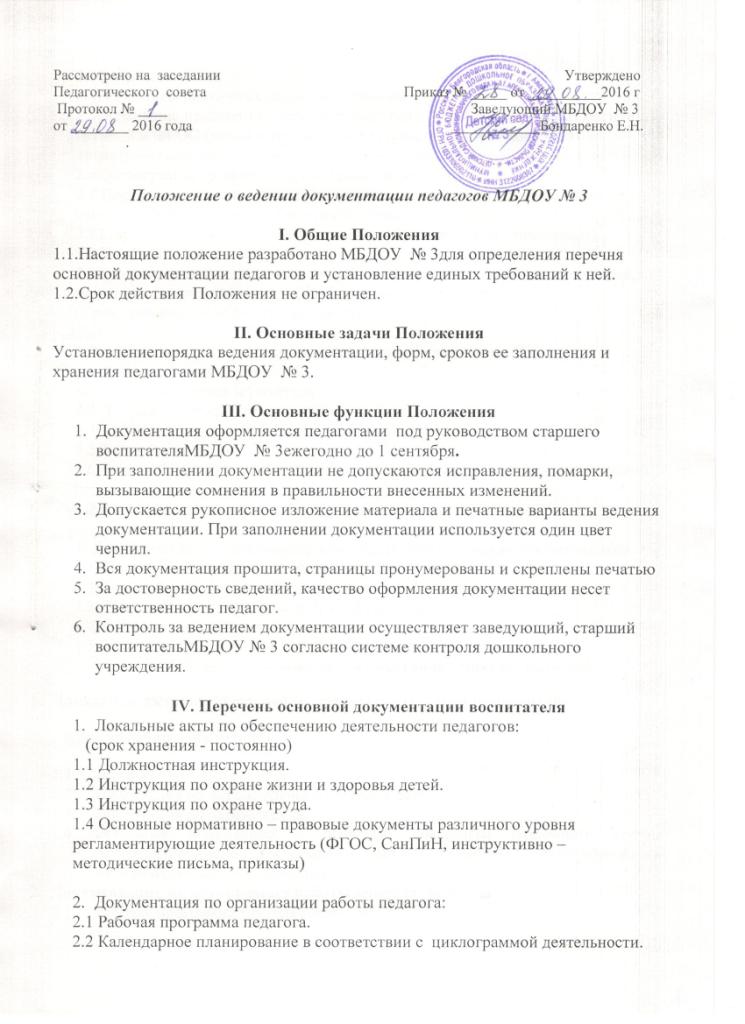 2.3Расписание НОД.2.4Результаты различных видов мониторинга2.5Оснащение предметно – развивающей среды в соответствии с возрастной группой и ФГОС (папка с перечнем информационно – методического и дидактического обеспечения, учебно – методических пособий)2.6Циклограмма организации деятельности педагога.2.7 Портфолио  (находится в группе, после аттестации -в методическом кабинете ДОУ. Срок хранения – постоянно).2.8Творческая папка по самообразованию (Срок хранения - постоянно).2.9 Учебный план2.10  Рекомендации специалистов ДОУ, педагогических советов, семинаров, методических объединений педагогов города и т.д.(Срок хранения по мере необходимости).3.Документация по организации работы с воспитанниками ДОУ.3.1 Табель посещаемости детей 3.2  Сведения о детях и родителях.3.3  Тетрадь здоровья  воспитанников группы.3.4Режим дня группы на теплый и холодный период времени.3.5Личные дела детей.3.6Утренний фильтр (для детей до 3-х лет постоянно) и в эпидемиологический период во всех группах.3.7  Списки детей на шкафчики, полотенца, кровати4. Документация по организации взаимодействия с  семьями воспитанников.4.1  Социальный паспорт семей воспитанников группы.4.2  Годовой план взаимодействия с семьями воспитанников группы.4.3  Протоколы родительских собраний группы. 4.4 Информационный стенд для родителей4.5 Результаты анкетирования и опроса родителейVПеречень основной документации учителя-логопедаЛокальные акты по обеспечению деятельности учителя-логопеда:   (срок хранения - постоянно)Должностная инструкция.Инструкция по охране жизни и здоровья детей.Инструкция по охране труда.Основные нормативно – правовые документы различного уровня регламентирующие деятельность (ФГОС, СанПиН, инструктивно – методические письма, приказы)Документация по организации работы учителя-логопедаРабочая программа учителя-логопеда.Календарное планирование в соответствии с  циклограммой деятельности. Расписание.Результаты логопедического обследования (сентябрь,  май).Оснащение предметно - пространственной  развивающей среды в соответствии с возрастной группой и ФГОС (Паспорт логопедического кабинета).Циклограмма распределения деятельности учителя-логопеда.Портфолио  (находится в кабинете учителя-логопеда, после аттестации - в методическом кабинете ДОУ.Срок хранения – постоянно).Творческая папка по самообразованию (Срок хранения - постоянно).Учебный план.3.Документация по организации работы с воспитанниками ДОУ.Табель посещаемости детей.Сведения о детях и родителях.Журнал движения группы компенсирующей направленности.Журнал логопедического обследования.Индивидуальные тетради.Личные дела детей:речевая карта;психолого-педагогическая характеристика;индивидуальная программа логопедического сопровождения;заявление родителей (законных представителей) о зачислении в группу компенсирующей направленности.4. Документация по организации взаимодействия с  семьями воспитанников.4.1  Годовой план взаимодействия с семьями воспитанников группы компенсирующей направленности.4.2  Информационный стенд для родителей.4.3  Результаты анкетирования и опроса родителей.VI Перечень основной документации педагога-психологаI. Психодиагностическая работа- Журнал учета диагностической  работы. Формы;- Протокол обследования.-Заключения по результатам проведенного психодиагностического исследования. -  Диагностические методики и программыII. Консультативная работа- Журнал учета консультативной  работы. III. Коррекционно-развивающая работа- Журнал учета развивающей и коррекционной работы (индивидуальная). - Журнал учета развивающей и коррекционной работы (групповая). - Психолого-педагогические характеристики. IV.Психологическое просвещение и психопрофилактика- Журнал учета консультативной  работы.;=- План работы с родителямиVI. Экспертная  работа-Журнал учета экспертной    работы. VII. Заключительные  Положения5.1.Педагог  имеет право корректировать, дополнять, вносить изменения в соответствующий перечень документации.5.2 Документация, по истечению учебного года, передается в архив методического кабинета (Срок хранения – 3 года).- Программы коррекционно-развивающих занятий;- Тематическое планирование коррекционно – развивающей работы;- Календарно – тематическое планирование коррекционно – развивающей работы.V. Организационно-методическая работа- Программа работы педагога – психолога. - Циклограмма  рабочего времени;- График работы; - Годовой план работы;- Дифференцируемый план работы на месяц;